      22 февраля 2014 года  в с.Тангуй  среди мужчин и в с.Александровка  среди женщин прошёл 1 районный турнир по волейболу, посвященный памяти А.Земскова. В турнире приняли участие шесть мужских и шесть женских команд.  Цели данного соревнования – сохранение и укрепление спортивных традиций, популяризация волейбола в Братском районе, популяризация здорового образа жизни  и патриотическое воспитание подрастающего поколения. Мужская и женская команды с.Покосное заняли вторые места. 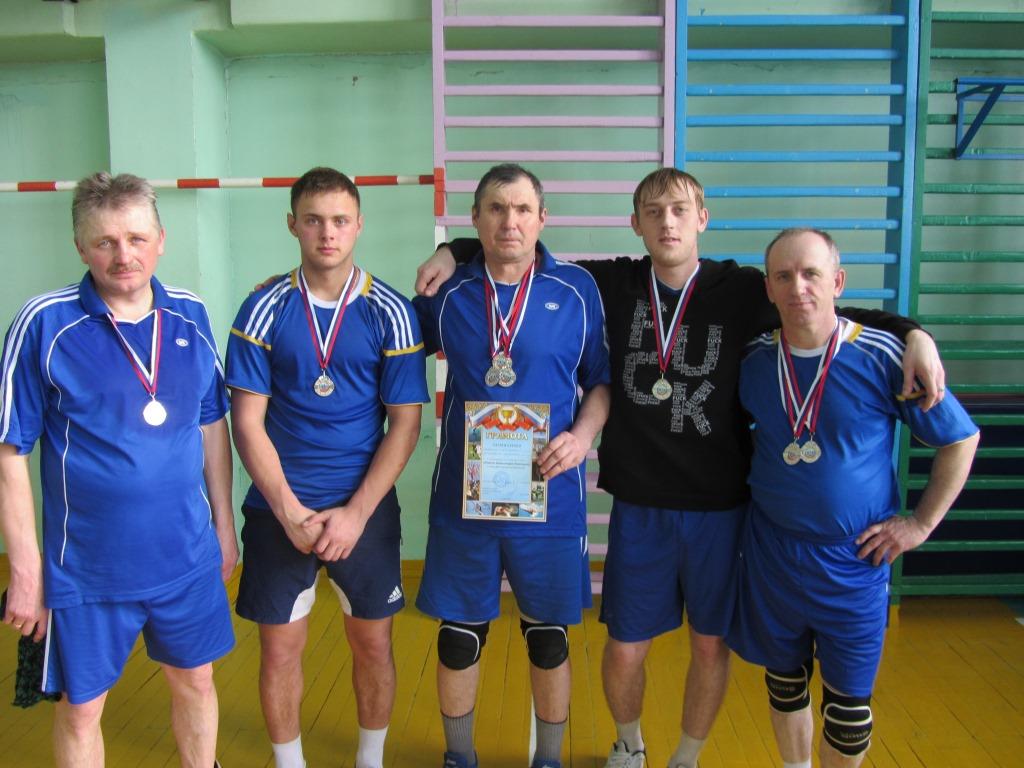 